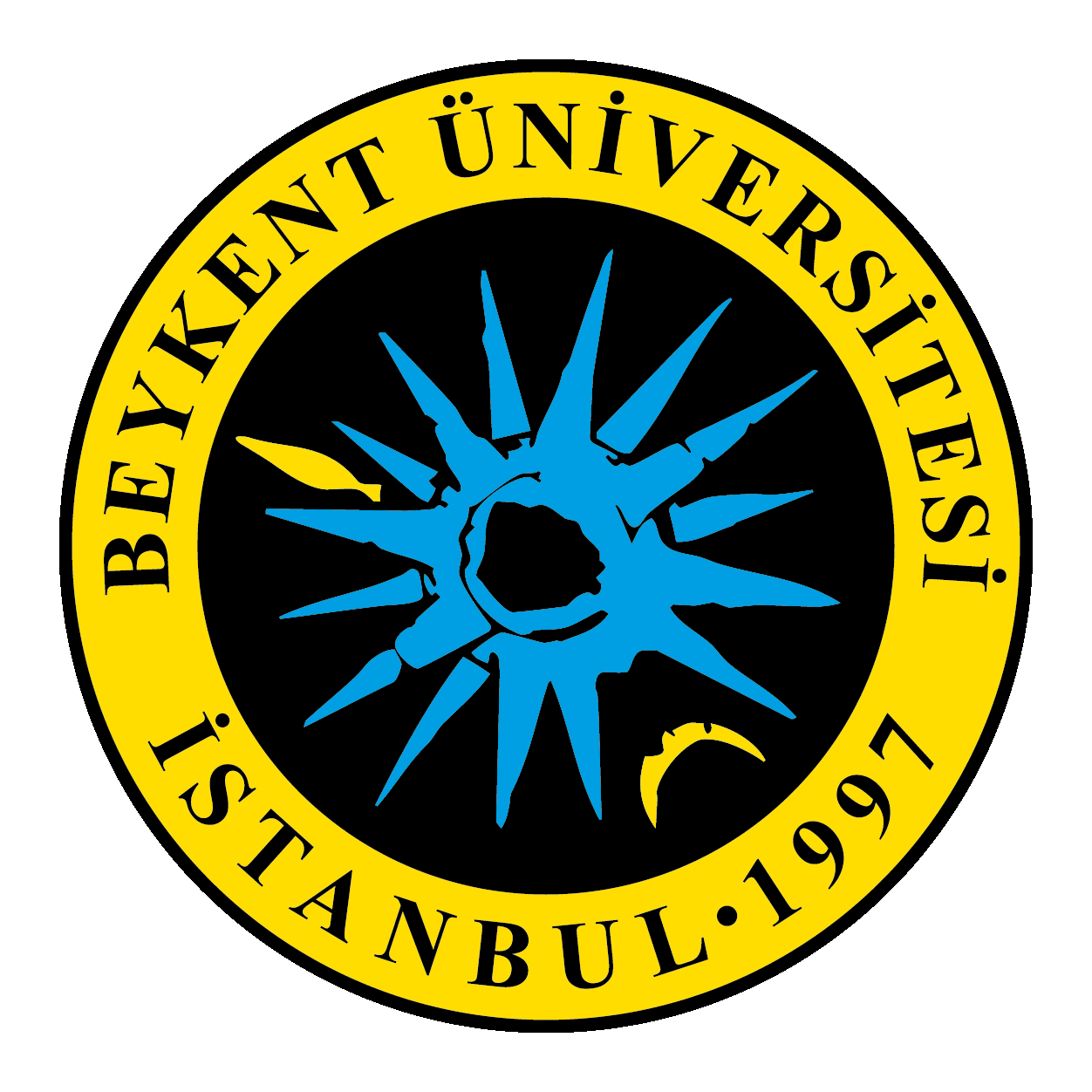 İSTANBUL BEYKENT ÜNİVERSİTESİ AYAZAĞA YERLEŞKESİ TADİLAT İŞLERİ VE MOBİLYA ALIMIBİRİM FİYAT TEKLİF CETVELİKISIM 1 MOBİLYAİhale kayıt numarası: 2024/0016*Tabloya gerektiği kadar satır eklenecektir. *Kısmi teklif verilemez.Adı ve SOYADI/Ticaret UnvanıKaşe ve İmza81 Bu sütun idarece hazırlanacaktır. 2  Bu sütun isteklilerce doldurulacaktır. 3Teklif vermeye yetkili kişi tarafından her sayfası ad ve soyadı/ticaret unvanı yazılarak imzalanacaktır. Teklifin ortak girişim  (iş ortaklığı veya konsorsiyum) olarak verilmesi halinde, teklif mektubu bütün ortaklar veya yetki verdikleri kişiler tarafından imzalanacaktır.SIRA NOAÇIKLAMAÖLÇÜADBİRİM FİYAT 1ÇALIŞMA MASASI
TABLA VE AYAKLAR 3CM KALINLIĞINDA
SUNTALAM ÜZERİ MELAMİN KAPLAMA  OLACAKTIR. GÖRSELDE İFADE EDİLEN ŞEKİLDE ÜRETİLMESİ BEKLENEN MASANIN ÖN PERDESİ DE 40 CM DERİNLİĞİNDE OLACAKTIR. KENARLAR 2MM PVC OLACAKTIR. AYAK ALTI, ÇİZDİRMEZ PVC PABUÇ DÜŞÜNÜLMELİDİR.  KAPLAMA NUMUNESİ VE RENK SEÇİLECEKTİR. 55cm X 170cm H:75cm82ÇALIŞMA MASASI
TABLA VE AYAKLAR 3CM KALINLIĞINDA
SUNTALAM ÜZERİ MELAMİN KAPLAMA  OLACAKTIR. GÖRSELDE İFADE EDİLEN ŞEKİLDE ÜRETİLMESİ BEKLENEN MASANIN ÖN PERDESİ DE 40 CM DERİNLİĞİNDE OLACAKTIR. KENARLAR 2MM PVC OLACAKTIR. AYAK ALTI, ÇİZDİRMEZ PVC PABUÇ DÜŞÜNÜLMELİDİR.  KAPLAMA NUMUNESİ VE RENK SEÇİLECEKTİR. 55cm X 200cm H:75cm23HOCA MASASI
TABLA VE AYAKLAR 3CM KALINLIĞINDA
SUNTALAM ÜZERİ MELAMİN KAPLAMA  OLACAKTIR. GÖRSELDE İFADE EDİLEN ŞEKİLDE ÜRETİLMESİ BEKLENEN MASANIN ÖN PERDESİ DE 40 CM DERİNLİĞİNDE OLACAKTIR. KENARLAR 2MM PVC OLACAKTIR. AYAK ALTI, ÇİZDİRMEZ PVC PABUÇ DÜŞÜNÜLMELİDİR.  KAPLAMA NUMUNESİ VE RENK SEÇİLECEKTİR. 60cm X 140cm H:75cm14          OTURAK VE SIRT KISIMLARI DÖKME SÜNGER                                             SİLİNEBİLİR YUMUŞAK DOKULU KUMAŞ YA DA DERİ KAPLI AYAK  KROM AYAK ALTI, ÇİZDİRMEZ PVC PABUÇ DÜŞÜNÜLMELİDİR. (RENK VE KUMAŞ SEÇİMİ DAHA SONRA YAPILACAKTIR)235TOPLANTI MASASI
TABLA 18 MM SUNTALAM ÜZERİ MELAMİN KAPLAMA  OLACAKTIR. GÖRSELDE İFADE EDİLEN ŞEKİLDE ÜRETİLMESİ BEKLENMEKTEDİR. (ORTASI GÖRSELDEKİ DETAYDA OLMAYACAKTIR, DÜZ GEÇECEKTİR)  KENARLAR 2MM PVC OLACAKTIR.AYAK ALTI, ÇİZDİRMEZ PVC PABUÇ DÜŞÜNÜLMELİDİR.  KAPLAMA NUMUNESİ VE RENK SEÇİLECEKTİR.110CM X 210CM16İSKELET FIRINLANMIŞ GÜRGEN AĞACI  H: 48CM R: 35CM OTURUM SÜNGERİ 32 DNS SİLİNEBİLİR KUMAŞ YA DA DERİ KAPLI                                                  ORTA SERT OTURUM YUMUŞAKLIĞI AHŞAP AYAK H:3cm                             87      AYAK  KROM  8 KAPAKLI TEK RAFLI SUNTALAM ÜZERİ MELAMİN KAPLAMA KAPAKLI DOLAP (KAPAKLAR BAS AÇ MEKANİZMALI OLACAKTIR)350CM X 50 CM H:90 + AYAK H:5CM18TÜM İSKELET FIRINLANMIŞ GÜRGEN AĞACI                                                                  32 DNS SÜNGER KOLÇAK VE SIRT EN: 8CM DERİNLİK: 50CM BOY: 100CM OTURUM DERİNLİĞİ: 42CM  OTURUM H: 45CM SİLİNEBİLİR KUMAŞ YA DA DERİ KAPLI AHŞAP AYAKLI (H: 3CM) PUF1093' LÜ KOLTUK 
TÜM AHŞAP KISIMLAR FIIRNLANMIŞ GÜRGEN AĞACINDAN OLACAKTIR.AYAK KISIMLARI KAYIN AĞACI AHŞAP OLACAKTIR. 35 DNS SÜNGER KULLANILMASI BEKLENMEKTEDİR.      DERİ KAPLAMA OLMASI İSTENEN KOLTUK RENGİ KOYU VİŞNE TONLARINDA SEÇİLECEK OLUP, DERİ KARTELASI SUNULDUĞUNDA RENK KODU VERİLECEKTİR.200 CM X 65CM110TEKLİ BERJER 
TÜM AHŞAP KISIMLAR FIIRNLANMIŞ GÜRGEN AĞACINDAN OLACAKTIR.AYAK KISIMLARI KAYIN AĞACI AHŞAP OLACAKTIR. 35 DNS SÜNGER KULLANILMASI BEKLENMEKTEDİR.      DERİ KAPLAMA OLMASI İSTENEN BERJER RENGİ KOYU VİŞNE TONLARINDA SEÇİLECEK OLUP, DERİ KARTELASI SUNULDUĞUNDA RENK KODU VERİLECEKTİR.65CM X 90CM   211TOPLANTI MASASI
AYAKLAR 6*6 METAL
TABLA 18 MM 
SUNTALAM ÜZERİ DOĞAL KAPLAMA VE NATUREL CİLA OLACAKTIR. AYAKLAR TEKERLEKLİ ve SİYAH FIRIN BOYALI OLACAKTIR. KAPLAMA NUMUNESİ SEÇİLECEKTİR. 105cm x 200 cm112TOPLANTI MASASI SANDALYESİ OTURAK VE SIRT KISIMLARI DÖKME SÜNGER                                                          DERİ YA DA SİLİNEBİLİR KUMAŞ  KAPLI AYAK KISIMLARI, AMORTİSÖR  GÖRSELDEKİ ŞEKİLDE TEKERLEKLİ OLACAKTIR. ( Kumaş ve renk, daha sonra seçilecektir)1613 AYAK KROM KAPAK GENİŞLİĞİ: 40CM  TEK RAFLI SUNTALAM ÜZERİ MELAMİN KAPLAMALI 4 KAPAKLI DOLAP (KAPAKLAR KİLİTLİ VE KULPLU OLACAKTIR) 160CM X 50 CM H:80 + AYAK H:5CM114YÜKSEKLİK VE BOYU AYARLANABİLEN STÜDYO ÇEKİM MASASI SUNTALAM ÜZERİ  MELAMİN KAPLAMA ELEKTROSTATİK TOZ BOYALI AYAK AŞINMAYA DAYANIKLI PLASTİK PABUÇ    2 MM ABS KENARKAPALI EBAT MAX: 140CM X 70CM                AÇIK EBAT: 200CMX70CM115 AYAK KROM 3 KAPAKLI  DİKEY KULPLU TEK RAFLI SUNTALAM ÜZERİ MELAMİN KAPLAMALI  DOLAP ÜST TABLA 18MM OLACAKTIR VE 2MM PVC DÖNECEKTİR.150CM X 50CM H: 90CM116ÇALIŞMA MASASI
AYAKLAR 6*6 METAL TABLA 18 MM SUNTALAM ÜZERİ DOĞAL KAPLAMA VE NATUREL CİLA OLACAKTIR. TABLA ETRAFI 2MM PVC DÖNECEKTİR. AYAKLAR  FIRIN BOYALI OLACAKTIR.  KAPLAMA NUMUNESİ SEÇİLECEKTİR.315 cm x 60cm H:75217HOCA MASASI
AYAKLAR 6*6 METAL TABLA 18 MM SUNTALAM ÜZERİ DOĞAL KAPLAMA VE NATUREL CİLA OLACAKTIR. TABLA ETRAFI 2MM PVC DÖNECEKTİR. AYAKLAR  FIRIN BOYALI OLACAKTIR. KAPLAMA NUMUNESİ SEÇİLECEKTİR.130CM X 60CM218HOCA KESON
3 ÇEKMECELİ AYAKLAR TEKERLEKLİ TABLA 18 MM 
SUNTALAM ÜZERİ MELAMİN KAPLAMA OLACAKTIR.  KAPLAMA NUMUNESİ SEÇİLECEKTİR. EN: 40 CM DERİNLİK: 47CM219HOCA KESON
3 ÇEKMECELİ AYAKLAR TEKERLEKLİ TABLA 18 MM 
SUNTALAM ÜZERİ MELAMİN KAPLAMA OLACAKTIR.  KAPLAMA NUMUNESİ SEÇİLECEKTİR. EN: 40 CM DERİNLİK: 47CM120ÇALIŞMA MASASI
AYAKLAR 60MM BORU ELEKROSTATİK FIRIN BOYALI METAL TABLA 18 MM SUNTALAM ÜZERİ MELAMİN KAPLAMA ÜST TABLA ETRAFI 2MM PVC ÜST TABLADA KABLO KANALI YAPILACAKTIR. 30CM ÖN PERDE OLACAKTIR. KAPLAMA NUMUNESİ SEÇİLECEKTİR.  200CM X 55CM1221HOCA MASASI
AYAKLAR 60MM BORU ELEKROSTATİK FIRIN BOYALI METAL TABLA 18 MM SUNTALAM ÜZERİ MELAMİN KAPLAMA ÜSTA TABLA ETRAFI 2MM PVC             MASA ÖN VE YAN KISMI TAMAMEN KAPALI OLACAKTIR. ÜST TABLADA KABLO KANALI YAPILACAKTIR.  KAPLAMA NUMUNESİ SEÇİLECEKTİR. 140CM X 60CM122KROM AYAK OTURMA VE SIRT KISMI DÖKME SÜNGER                              SİLİNEBİLİR KUMAŞ YA DA DERİ KAPLI SANDALYE AYAKLARINDA ÇİZDİRMEZ PABUÇ OLACAKTIR. ( RENK VE KUMAŞ SEÇİLECEKTİR)45x453723TOPLANTI MASASI
AYAKLAR 100MM YUVARLAK ELEKROSTATİK FIRIN BOYALI METAL TABLA 18 MM SUNTALAM ÜZERİ MELAMİN KAPLAMA MASA .  KAPLAMA NUMUNESİ VE RENK  SEÇİLECEKTİR. 100CM X 220CM224OTURAK VE SIRT KISIMLARI DÖKME SÜNGER                                            SİLİNEBİLİR YUMUŞAK DOKULU KUMAŞ YA DA DERİ KAPLI                                                                                      AYAK KISIMLARI VE AMORTİSÖR KROM VE GÖRSELDEKİ ŞEKİLDE  TEKERLEKLİ VE BOYALI OLACAKTIR. (KUMAŞ VE RENK DAHA SONRA SEÇİLECEKTİR)1625 SERT OTURUMLU VE 3CM PLASTİK AYAKLI OLMASI BEKLENEN PUFLARIN OTURUM YÜKSEKLİĞİ 45CM OLACAKTIR. 32DNS SÜNGER250 CM VE 100 CM ÖLÇÜSÜNE DENK GELECEK ADETTE OLMALIDIR2632 DNS SERT OTURUMLU DERİ YA DA LEKE TUTMAZ KUMAŞ KAPLI ( FERMUARLI) MİNDER( AMFİ ÜZERİNDE KULLANILACAĞI İÇİN ESNEMEMESİ BEKLENMEKTEDİR)45cm x 50cm     H: 10cm727WORKSTATION  AYAKLAR 5CMX5CM NATUREL CİLALI
TABLA 18 MM SUNTALAM ÜZERİ MELAMİN KAPLAMA, ARA BÖLÜCÜLERİ KUMAŞ KAPLI, KABLO KANALLI ÇALIŞMA MASASI . Ahşap panel kenar yüzeyi 1mm PVC kaplamalı. Metal ayak 42mm konik boru üzeri elektrostatik boya.
 KAPLAMA NUMUNESİ VE RENK  SEÇİLECEKTİR. HER BİR BÖLÜM 70CMX140CM       6 KİŞİLİK ÇALIŞMA ÜNİTESİ TOPLAM ALAN: 140X420 128MASA VE KESON 18MM SUNTALAM ÜZERİ MEAMİN KAPLAMA. AHŞAP PANEL KENAR YÜZEYLERİ 1MM PVC KAPLAMA. METAL AYAK 42MM KONİK BORU ÜZERİ ELEKTOSTATİK BOYA VE AYAKLARIN YERE BASAN KISIMDA EĞRİLİK KONTROLÜ İÇİN AYAR BİNGOSU.MASA 80cm x 180cm         ETAJER 80CM X 50CM 3 ÇEKMECELİ12915.550.1202 Lama ve profil demirden çeşitli demir işleri yapılması ve yerine konulması    ( 40x40x2 mm 60cm ara ile karolajlı her kesişim noktası direkli olacaktır) Yükseltilmiş döşeme   15.475.1002 Mevcut karkas üzerine ahşap döşeme (12mm kontraplak (su kontrası) 12mm) çift kat yapılacaktır, birim fiyat tek kat m2 fiyatıdır) yükseltilmiş döşeme 15.365.1008 2mm kalınlıkta pvc esaslı döşeme kaplaması yapılması, üst tabaka su kontrasının ek yerlerinin çelik macun ile kaplanması dahildir. ( Köşe dönüş basamak çıtaları istenilen renkte 3cmx3cm ebatlı üstte kaydırmaz plastikte alüminyum köşebent dahil) Yükseltilmiş döşeme  ( Rıht h:45cm)UZUNLUK 320 CM130KOMPLE METAL KARKAS ÜZERİ 18 MM MDF ÜZERİ PVC KAPLI KENARLARI ALUMİNYUM 180*350 H:251TOPLAM TUTAR  (K.D.V Hariç)TOPLAM TUTAR  (K.D.V Hariç)TOPLAM TUTAR  (K.D.V Hariç)TOPLAM TUTAR  (K.D.V Hariç)